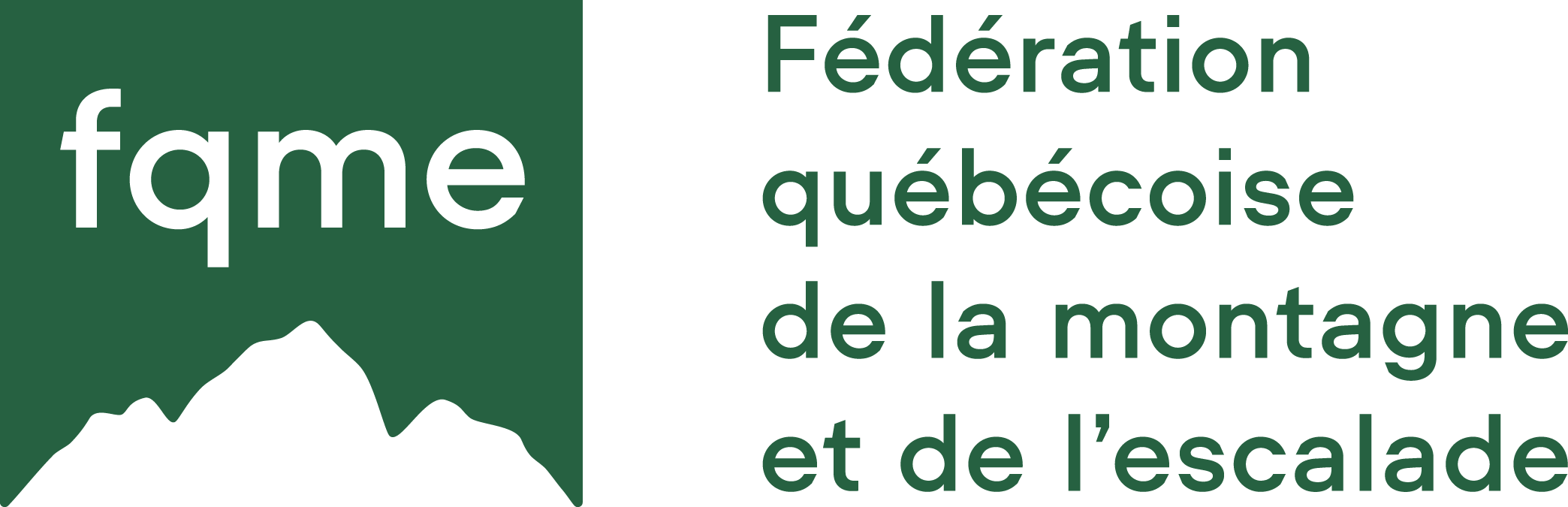 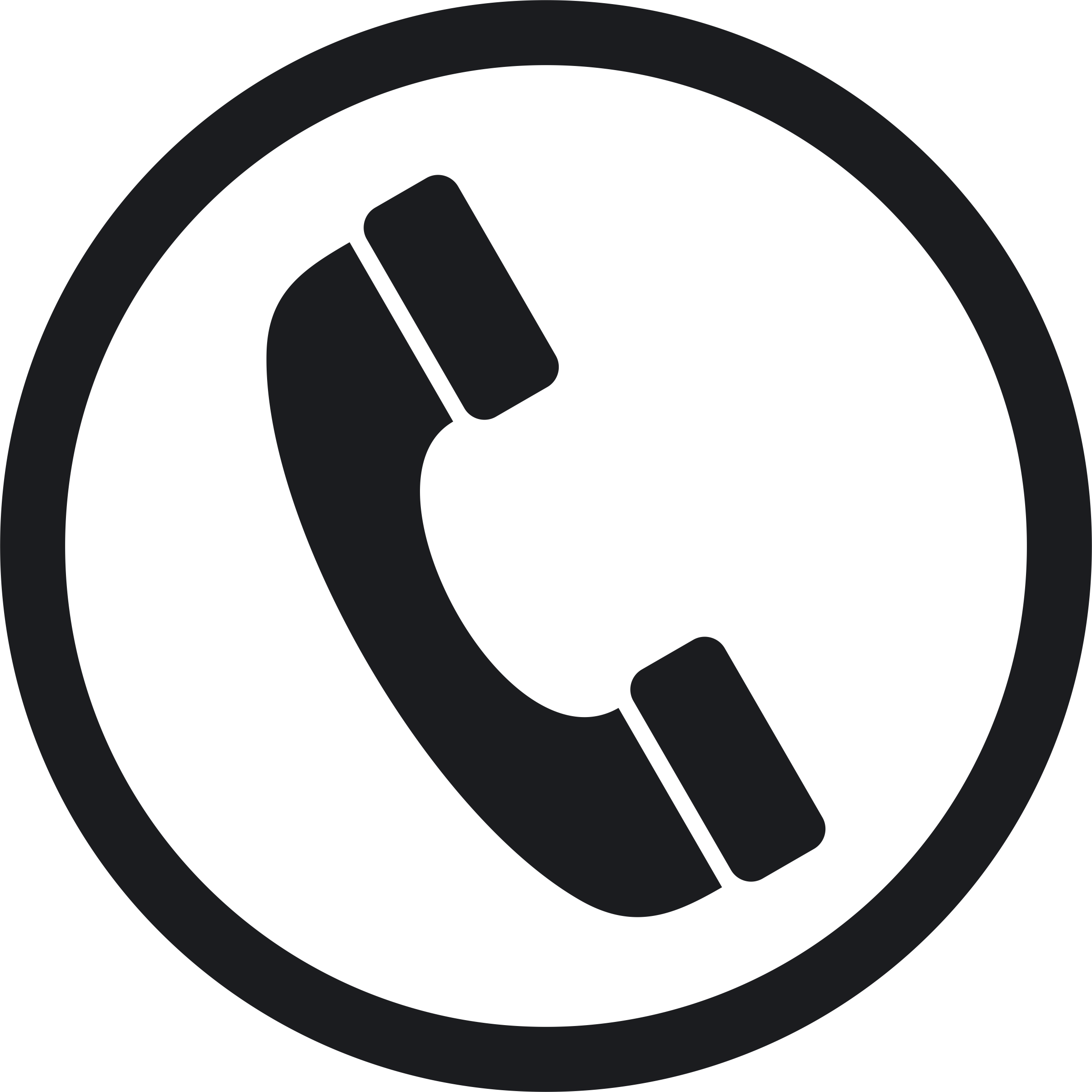 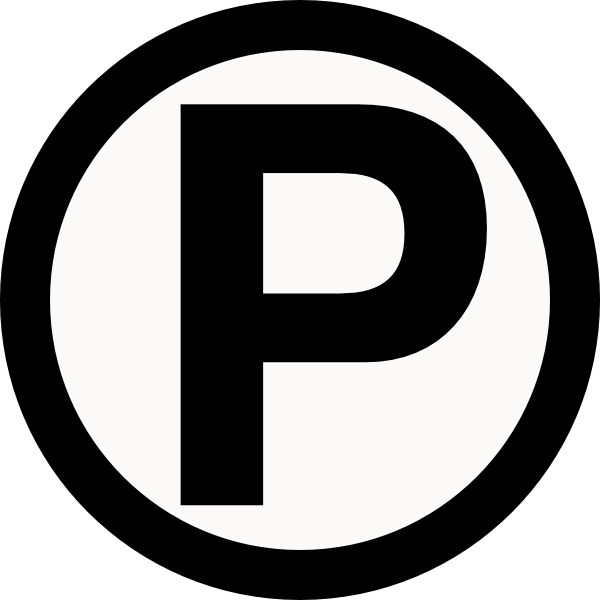 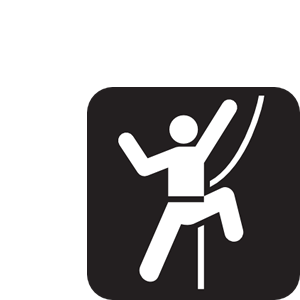 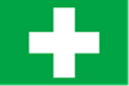 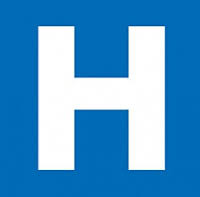 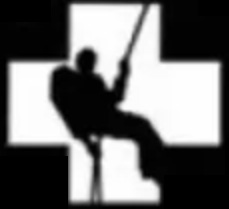 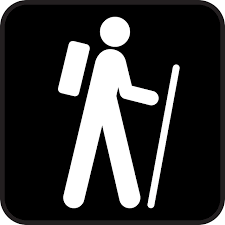 Nom du site ou secteur (appellation populaire) : 
 Saint Léon-de-StandonNom officiel du site : 
 Montagne du Soleil-CouchantNom officiel du site : 
 Montagne du Soleil-CouchantRéception cellulaire : Oui  Réception cellulaire : Oui  ÉvacuationClasse 3Où est le téléphone le plus près : Club sportif ou résidence située sur la route du Rang Ste-MarieOù est le téléphone le plus près : Club sportif ou résidence située sur la route du Rang Ste-MarieÉvacuationClasse 3Distance de celui-ci : 1,24 kilomètreDistance de celui-ci : 1,24 kilomètreÉvacuationClasse 3Contacts :               Urgence 911.Contacts :               Urgence 911.Contacts :               Urgence 911.Coordonnées GPS du stationnement des grimpeurs : 46°26'51.8"N 70°36'17.2"WCoordonnées GPS du stationnement des grimpeurs : 46°26'51.8"N 70°36'17.2"WCoordonnées GPS du stationnement des grimpeurs : 46°26'51.8"N 70°36'17.2"WAdresse la plus proche : 42 route du Rang Ste-Marie, Saint-Léon-de-Standon, QC, G0R 4L0 (Club sportif de Saint-Léon)Adresse la plus proche : 42 route du Rang Ste-Marie, Saint-Léon-de-Standon, QC, G0R 4L0 (Club sportif de Saint-Léon)Adresse la plus proche : 42 route du Rang Ste-Marie, Saint-Léon-de-Standon, QC, G0R 4L0 (Club sportif de Saint-Léon)Directions : Depuis Saint-Léon-de-Standon, prendre QC-275 S puis tourner à droite sur la route du Rang Ste-Marie. Le stationnement se situe à droite de la route.Directions : Depuis Saint-Léon-de-Standon, prendre QC-275 S puis tourner à droite sur la route du Rang Ste-Marie. Le stationnement se situe à droite de la route.Directions : Depuis Saint-Léon-de-Standon, prendre QC-275 S puis tourner à droite sur la route du Rang Ste-Marie. Le stationnement se situe à droite de la route.Coordonnées GPS de la paroi : 46°26'38.3"N 70°35'25.3"WCoordonnées GPS de la paroi : 46°26'38.3"N 70°35'25.3"WCoordonnées GPS de la paroi : 46°26'38.3"N 70°35'25.3"WType d’escalade : RochePremier de cordée sportif et traditionnel Hauteur : 25 mètresEscalade d’une longueur Hauteur : 25 mètresEscalade d’une longueur Évacuation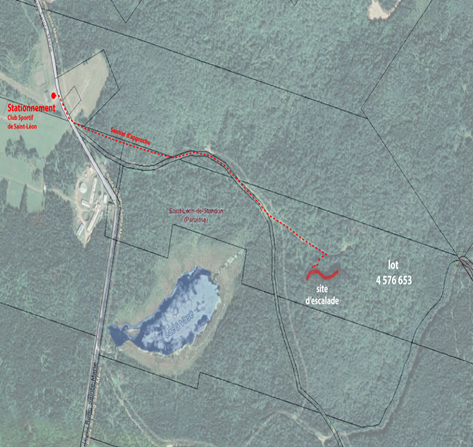 ÉvacuationÉvacuationSentier pédestreDistance du stationnement à la paroi : 1,24 kilomètreTemps : 15 à 30 minutesSpécifications : Moyen : Chemin carrossable jusqu'à 200 mètres de la paroi. Ce dernier passage est dans un sentier pédestre assez large pour sortir une planche dorsale.Directions :À partir du stationnement, prendre le sentier des Trois Piquets (facile ; dans un chemin). Ensuite, suivre les indications sur une centaine de mètres dans un sentier plus étroit. La paroi principale se trouve à droite du point d’information. Deux petites parois sont situées à gauche du point d’information. Point de rencontre ambulance : 46°26'38.3"N 70°35'25.3"Sentier d’approche (grimpeurs) idem que celui d’évacuation.Sentier d’approche (grimpeurs) idem que celui d’évacuation.Sentier d’approche (grimpeurs) idem que celui d’évacuation.Sentier d’accès au sommet & évacuation en paroiSentier d’accès au sommet & évacuation en paroiSentier d’accès au sommet & évacuation en paroiAucun accès au sommetAucun accès au sommetAucun accès au sommetMatériel d’évacuation et de secours sur place : Emplacement :Emplacement :Planche dorsale et trousse de premiers soins de base.Au point d’information à proximité de la paroi et de la table pique-nique.Au point d’information à proximité de la paroi et de la table pique-nique.Hôpital le plus près : Hôtel-Dieu de LévisAdresse : 143 rue Wolfe, Lévis, QC G6V 3Z1 (Téléphone : 418-835-7121)Distance : 71 kilomètres (61 minutes en voiture).